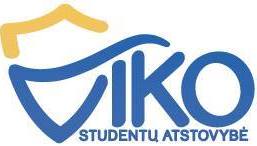 VILNIAUS KOLEGIJOSSTUDENTŲ ATSTOVYBĖS TARYBOS SUSIRINKIMOPROTOKOLAS2020-10-20   Nr. VilniusSusirinkimas įvyko 2020-10-20.Susirinkimo pirmininkas: Karolis VasiliauskasSusirinkimo sekretorė: Evelina JanuškevičDalyvauja 7 atstovai (sąrašas pridedamas 1 priede).Darbotvarkė:Dėl tarybos pristatymo.Dėl komandinio darbo.Dėl SA nario įvaizdžio.Dėl kuruojamų fakultetų.Dėl susirinkimų.Dėl darbo komitetuose.Dėl FSA lankymo datų.Dėl atmintinių.Dėl gimtadienio aptarimo.Dėl vinječių.Dėl rinkodaros komiteto.Dėl įstatų ir darbo reglamento.Dėl kitų klausimų.SVARSTYTA. Tarybos pristatymas.Pranešėjas – Karolis Vasiliauskas.Tai taryba yra po konferencijos aukščiausias VIKO SA valdymo organas. Tarybą sudaro 7 FSA Pirmininkai ir Centrinio biuro Prezidentas. Taryboje yra sprendžiami esminiai organizacijos valdymo ir funkcionavimo klausimai, sprendžiamos sunkiausios problemos, ieškoma išeičių. Tarybos nariai atsakingi, kad taryboje priimti sprendimai būtų įgyvendinti fakultetuose.NUTARTA. Pristatyta tarybos veikla. SVARSTYTA. Komandinis darbas.Pranešėjas – Karolis Vasiliauskas.Visose FSA darbai juda, kai kur mažiau, kai kur daugiau. Pastebėtina, jog koordinatorių motyvacija yra aukšta.  NUTARTA. Pagirtas FSA darbas.SVARSTYTA. SA nario įvaizdis.Pranešėjas – Karolis Vasiliauskas.Visi VIKOSA organizacijos nariai yra atsakingi už savo įvaizdį socialinėje ir viešojoje aplinkoje. Kadangi esame vieši asmenys, turime suprasti, jog nešame visos organizacijos įvaizdį. Į socialinius tinklus negali patekti nuotraukos ar įrašai, kuriuose naudojamas neadekvatus žargonas, negali būti keliamos nuotraukos, kuriose yra vartojamas alkoholis ar naudojamos kitos psichiką veikiančios medžiagos.  NUTARTA. Trumpai pristatytas SA nario įvaizdis ir kaip reikia elgtis viešojoje ir socialinėje erdvėje. SVARSTYTA. Kuruojami fakultetai.Pranešėjas – Karolis Vasiliauskas.EIF – Dovilė Ežerskytė;  EKF – Mingailė Samėnaitė;  PDF – Evelina Januškevič;  ATF – Karolis Vasiliauskas;  SPF – Evaldas Matulevičius;  VVF – Viktorija Jatautaitė;  MTF – Ieva Tarasevičiūtė.Susitikimus su koordinatoriumi rekomenduojama daryti pagal susitarimą, bent vieną kartą per du mėnesius. Susirinkimai turėtų būti inicijuojami ne tik CB koordinatoriaus, bet ir pačios FSA. Kadangi akcentuojamas abipusis ryšio stiprinimas ir komunikacijos gerinimas, tai būtų graži abipusė iniciatyva.NUTARTA. Pristatyta kokie centrinio biuro koordinatoriai bus atsakingi už tam tikras FSA.SVARSTYTA. Susirinkimai.Pranešėjas – Karolis Vasiliauskas.Susirinkimai derinami kas 2 savaites. Idėja yra, kad kiekvienas susirinkimas būtų organizuojamas vis kitoje FSA. Taip būtų puoselėjama kitų FSA pažinimas, tarpusavio ryšių užmezgimas. Kitas susirinkimas bus lapkričio 10 dieną, 20 h. MTF SA. Bus padaryta duomenų bazė, kurioje bus talpinami susirinkimai ir aptarti darbai bei darbų atlikimo laikai.NUTARTA. Kiti susirinkimai bus daromi skirtingose FSA, siekiant puoselėti tarpusavio santykius. Artėjančio susirinkimo data numatoma lapkričio 10 diena, 20 valandą MTF SA patalpose.SVARSTYTA. Darbas komitetuose.Pranešėjas – Karolis Vasiliauskas.NUTARTA. Po šios savaitės bus aiškus vaizdas dėl darbo komitetuose ir kito susirinkimo metu bus iškeltas šis klausimas. SVARSTYTA. FSA lankymo datos.Pranešėjas – Karolis Vasiliauskas.NUTARTA. Kiekviena FSA turi išsirinkti laiką, kada juos aplankys CB. Tam yra skiriamos lapkričio 3-6 bei lapkričio 9-13 dienos. Susitikimų tikslas – stiprinti tarpusavio bendradarbiavimą, įsigilinti į SA reikalus bei linksmai praleisti laiką. SVARSTYTA. AtmintinėsPranešėjas – Karolis Vasiliauskas.NUTARTA. Bus atsiųstos pirmininkams arba įkeltos į facebook‘o grupę VIKO SA CB + FSASVARSTYTA. Gimtadienio aptarimasPranešėjas – Karolis Vasiliauskas.NUTARTA. Aptartos problemos ir trūkumai, kurių bus siekiama išvengti kito organizuojamo vakaro metu. Siūlymas organizuoti anksčiau bei paskelbti renginio planą, kad orientuotis laike.SVARSTYTA. Vinjetės.Pranešėjas – Karolis Vasiliauskas.Organizuojami seniūnų, kurie šiemet baigia, susitikimai su vinječių atstovu. Tam reikalingas laikas ir vieta. Vieta – galima daryti gyvai arba nuotoliniu būdu. NUTARTA. Per tris savaites suorganizuoti susitikimus su akademinių grupių atstovais. Tam duodamos trys savaitės iki kito susirinkimo.SVARSTYTA. Rinkodaros komitetas.Pranešėjas – Karolis Vasiliauskas.Rinkodaros komiteto planas: siūloma, jog rėmimas būtų ieškomas VIKO SA vardu, tai argumentuojama tuo, jog daugelis FSA neturi rinkodaros koordinatorių, o tai ir yra problema ieškant rėmėjų. Kadangi yra FSA, kurių rėmėjų paieškos pajėgumai yra dideli, siūlo, jog iš rėmėjų gautinos paramos eitų per centrinį biurą. Tai yra, kad tas fakultetas kuris rado rėmėją, centriniame biure paliktų 30 proc. paramos, kuri būtų skirta toms FSA, kurioms yra sunku surasti rėmėjų ar gauti paramą renginiams. Taip pat, kadangi akcentuojamas organizacijos vientisumas, tai, kad nebūtų jog 7 FSA koordinatoriai parašo 1 rėmėjui. Būtų sudarytas rėmėjų planas (sąrašas), kad nesikartotų. Kadangi iš rėmėjų gauti paramą sunku, siūloma organizuotis bendrai ir suvienyti pajėgumus ir būti vientisa organizacija ir funkcionuoti kartu, o ne atskirai.  NUTARTA. Pristatyta kas toliau vyks su rinkodaros komitetu – dirbs Mingailė Samėnaitė ir Karolis Vasiliauskas. Pristatytas rinkodaros komiteto planas.SVARSTYTA. Įstatai ir darbo reglamentas. Pranešėjas – Karolis Vasiliauskas.	Jau tapo tradicija, jog FSA išsirinkti pilnai yra labai sunku. Tad jau kelerius metus brandinama idėja, jog mažinti FSA koordinatorių skaičių iki 4 asmenų. Pagal planą, turėtų išlikti: Pirmininkas, ŽIK, SARK ir Administratorius. Tad kadangi tai turėtų būti jau svarstoma gruodžio mėnesio konferencijoje, organizuosime susitikimus su FSA ir aptarsime, diskutuosime pakeitimus dokumentuose. Tai kaip pasikeis FSA sudėtis, jeigu dokumentai bus patvirtinti, spręsime ar dabartinės FSA pabaigia kadencijas ar mažinamas skaičius iškart po dokumentų patvirtinimo. Taip pat, buvo aptarta hibridinė versija, kad tarkim tie fakultetai, kurie turi visus koordinatorius galėtų dirbti visa sudėtimi, o tie, kurie nesurenka koordinatorių, dirbtų nauju formatu. Tačiau pasvarsčius, galima suprasti, kad toks variantas atmestinas, nes kaip Edita ir minėjo, bus nelygybė ir savotiška diskriminacija. Tai dėl dokumentų nusiraminam, tai svarstysime artimiausioje ateityje ir galutinį sprendimą dėl pakeitimo priims konferenciją, o ar tai bus iškart po konferencijos, ar nuo kitos FSA kadencijos spręsime mes taryboje.  NUTARTA. Pristatyti planai dėl įstatų bei darbo reglamento pakeitimų.SVARSTYTA. Kiti klausimai.Pranešėjas – Karolis Vasiliauskas.NUTARTA. Kitų klausimų nebuvo.Susirinkimo pirmininkas                                                                                   	Karolis VasiliauskasSusirinkimo sekretorė                                                                                        Evelina Januškevič